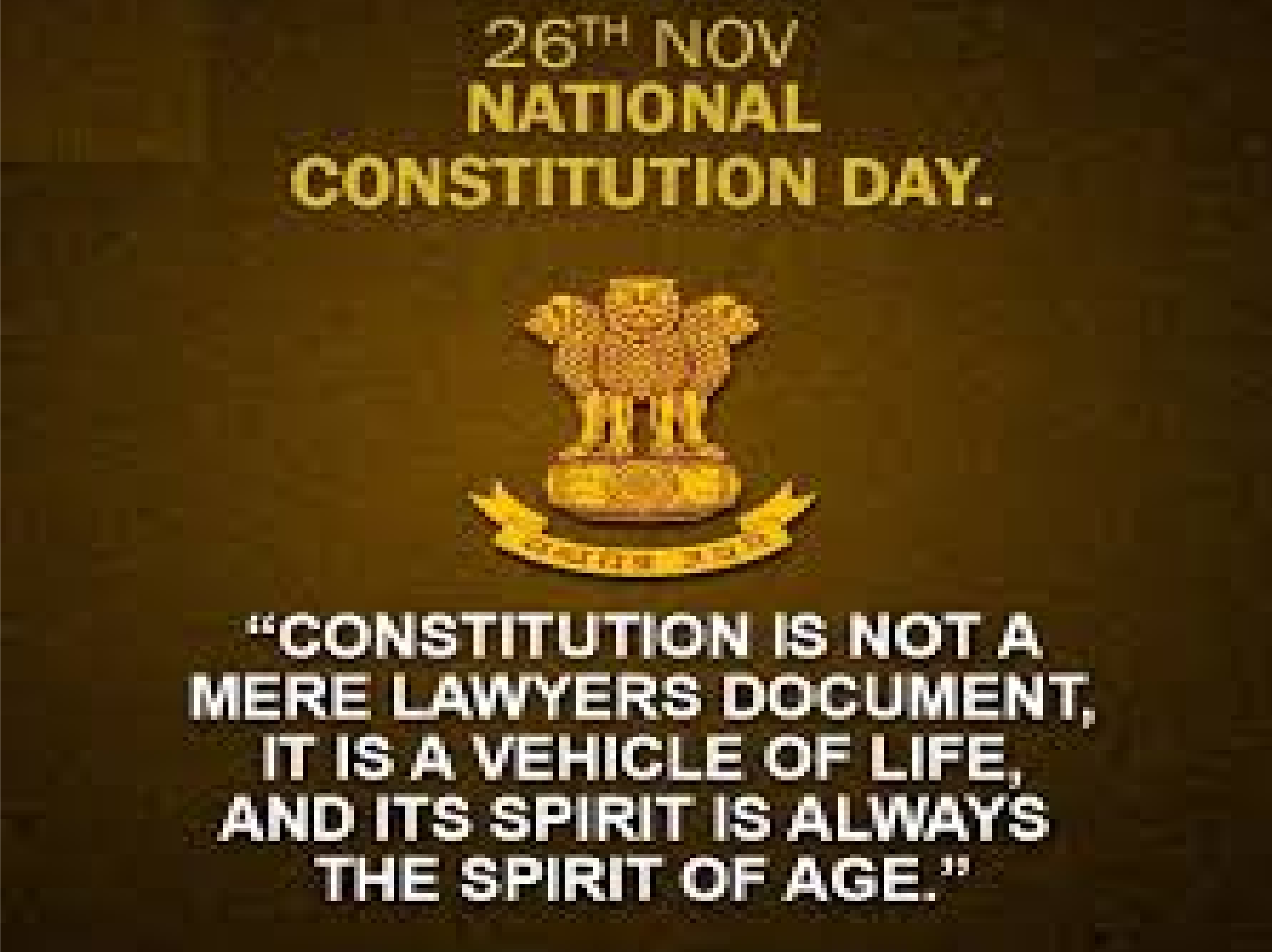 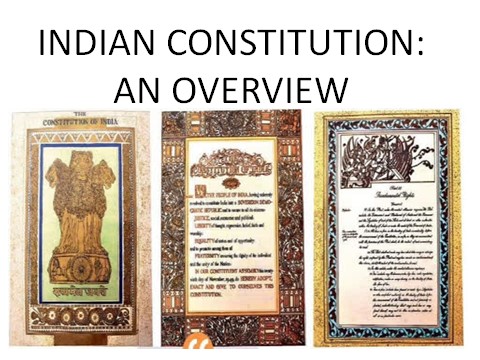 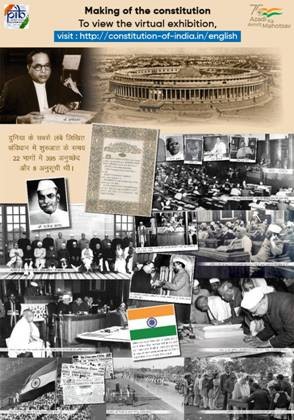 FRAMING OF THE INDIANCONSTITUTION  Freedom struggle movement Demand of Constitution  In 1934 the idea of a Constituent Assembly was put forward by MN Roy. In 1935, the Indian National Congress (INC) for the first time, officially demanded a Constituent Assembly to frame the Constitution of India.  In 1938, Jawaharlal Nehru, on behalf of the INC declared that the Constitution of free India must be framed, without outside interference The demand was finally accepted by the British Government and in 1942 sir Stafford Cripps, a member of the cabinet came to India with a draft proposal of the British Government on the framing of an independent constitution. The proposal was rejected by Muslim League. CAacbcoinret Mission wa…su e.s.ne tn At tsos eInmdbialy. was dingly, Constitconstituted and its first meeting held on 9th Dec, 1946  Nehru on Dec 13, 1946 moved the historic Objective Resolution in the Assembly. It laid the fundamental and philosophy of the Constitutional structure.  Formation of Drafting Committee  Impact of Foreign Constitutions  	On 26th November, 1949 Constitution ofIndia adopted   Preamble of the Indian Constitution  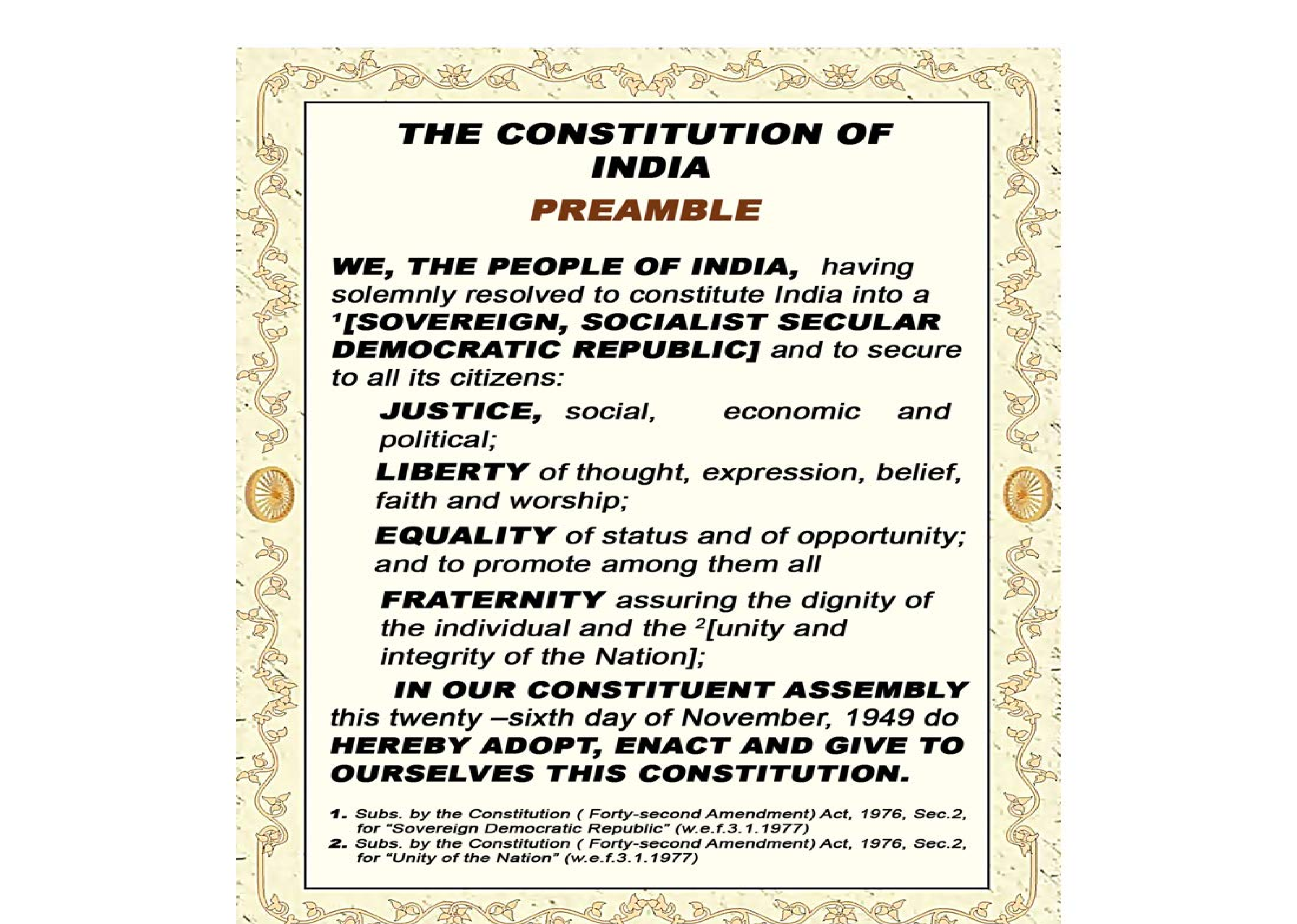 Fundamental Rights (Article 12-35) 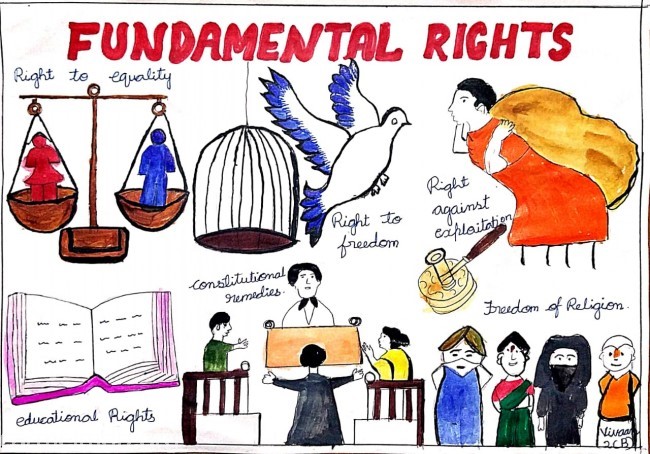 Rights to Equality (14-18)  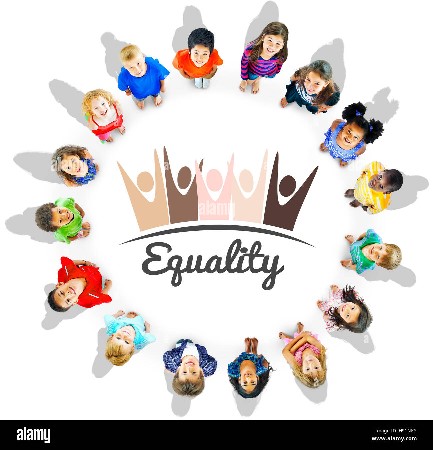 Rights to liberty (Article 19-22) 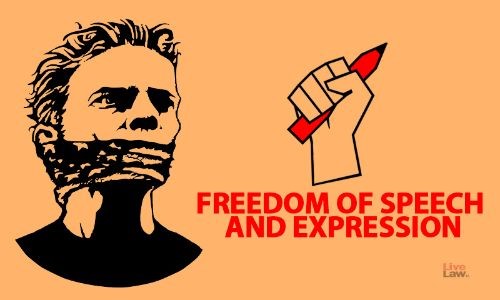  (Article 23-24) 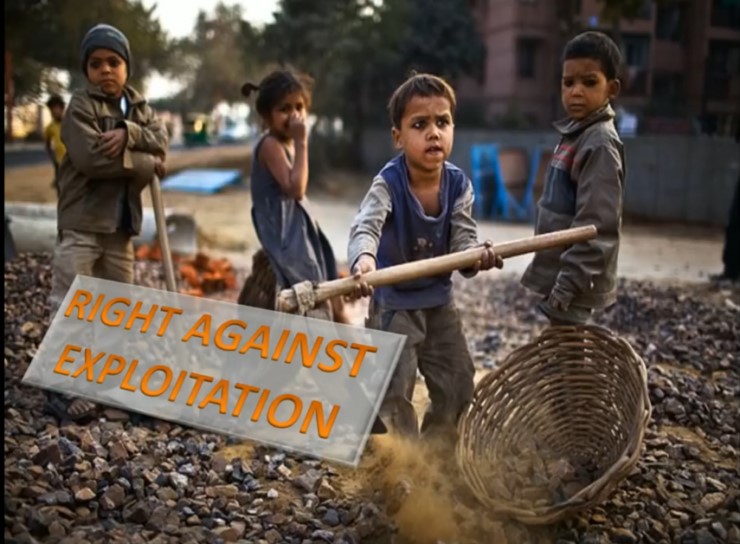 Article  (25-28) 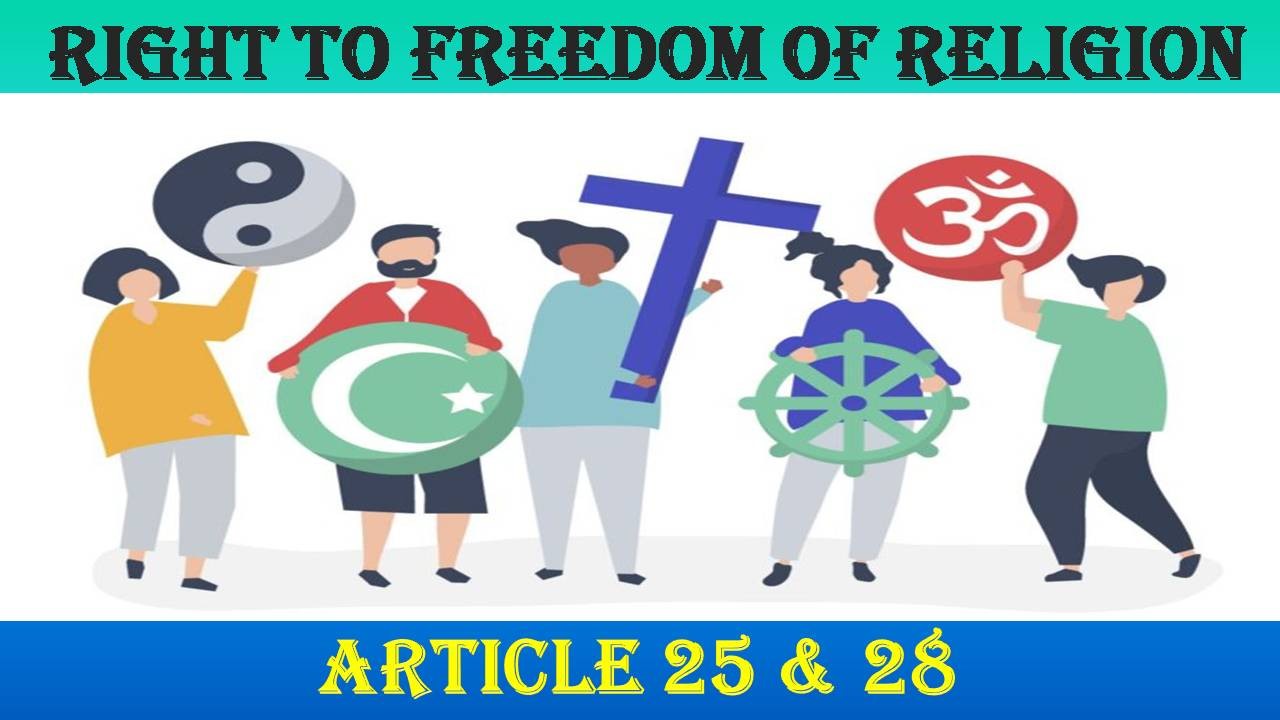  Article 29-30 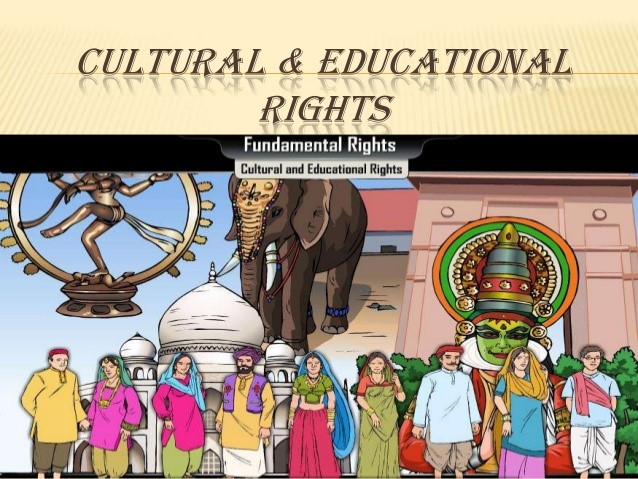 Article 32  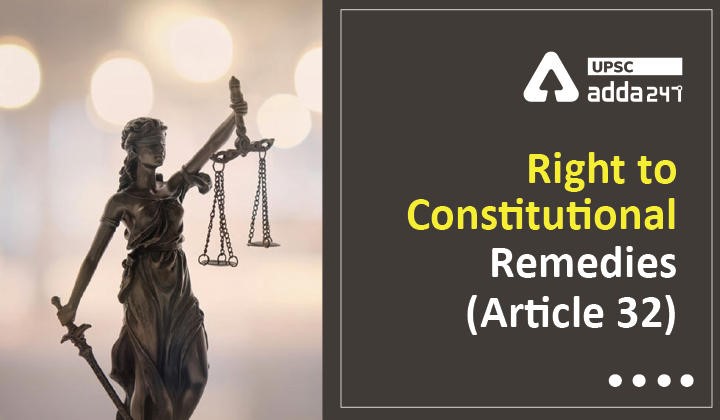 Directive Principle of State Policy  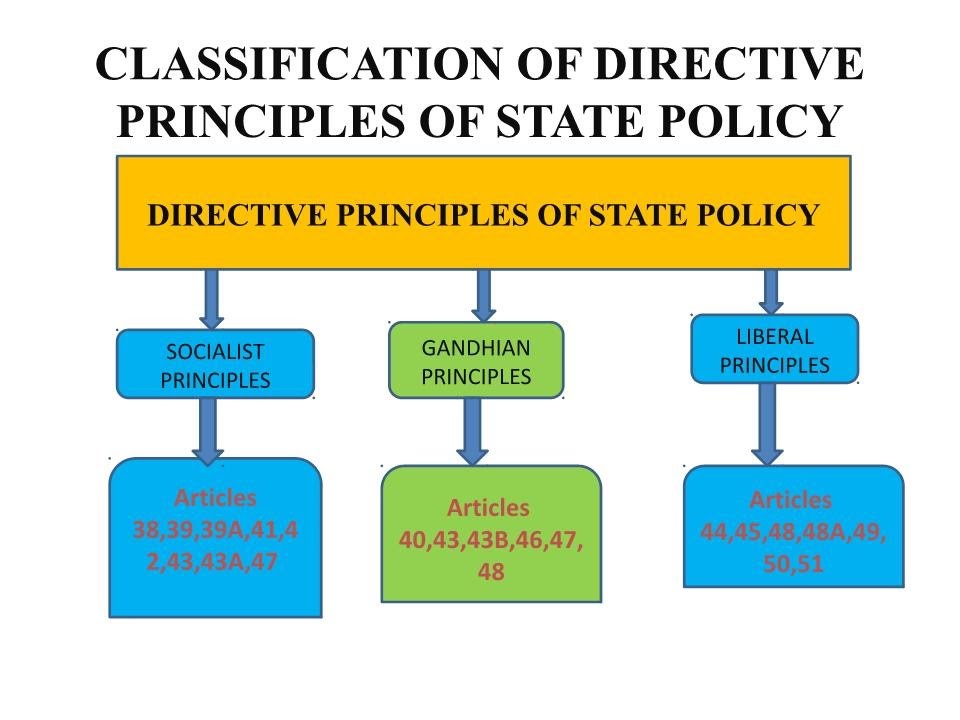  In 2002 by 86th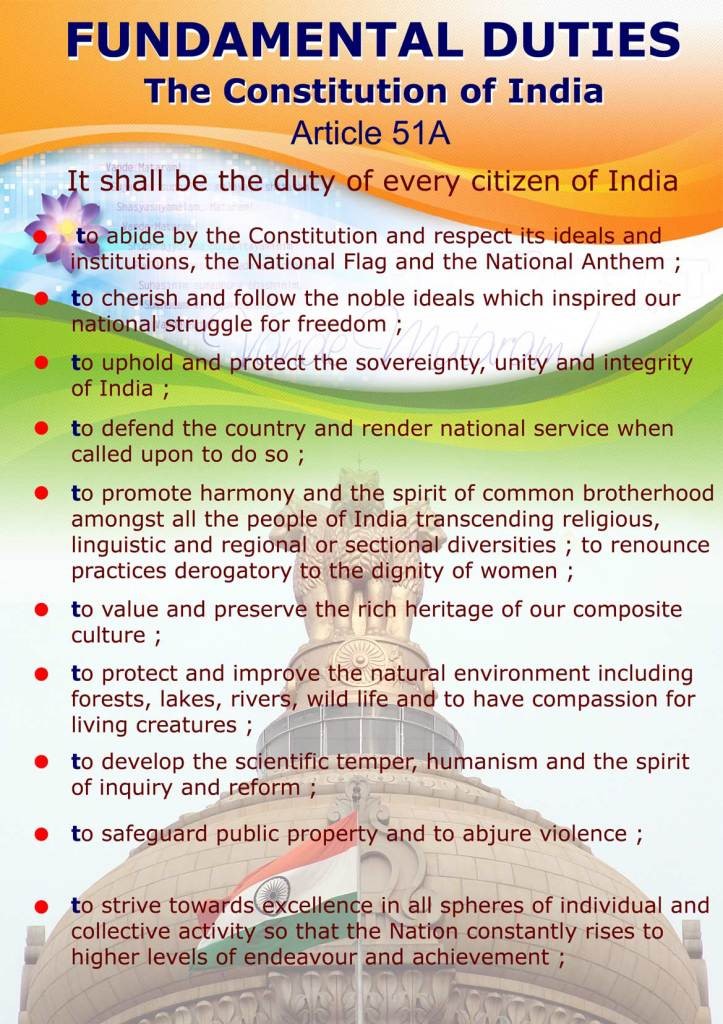 Constitutional amendments, last duty included in the list  i.e. Duty to all parents to send their children inthe age group of 6-14 years to school.  Structure of the Government 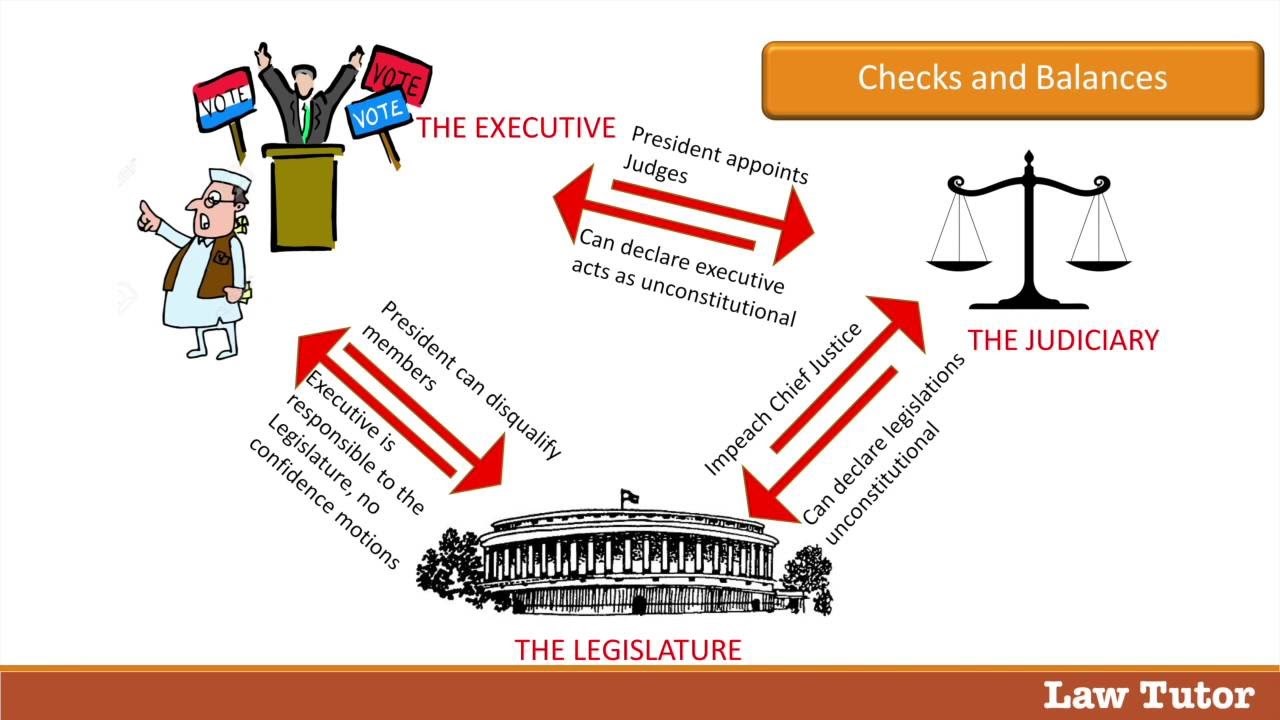 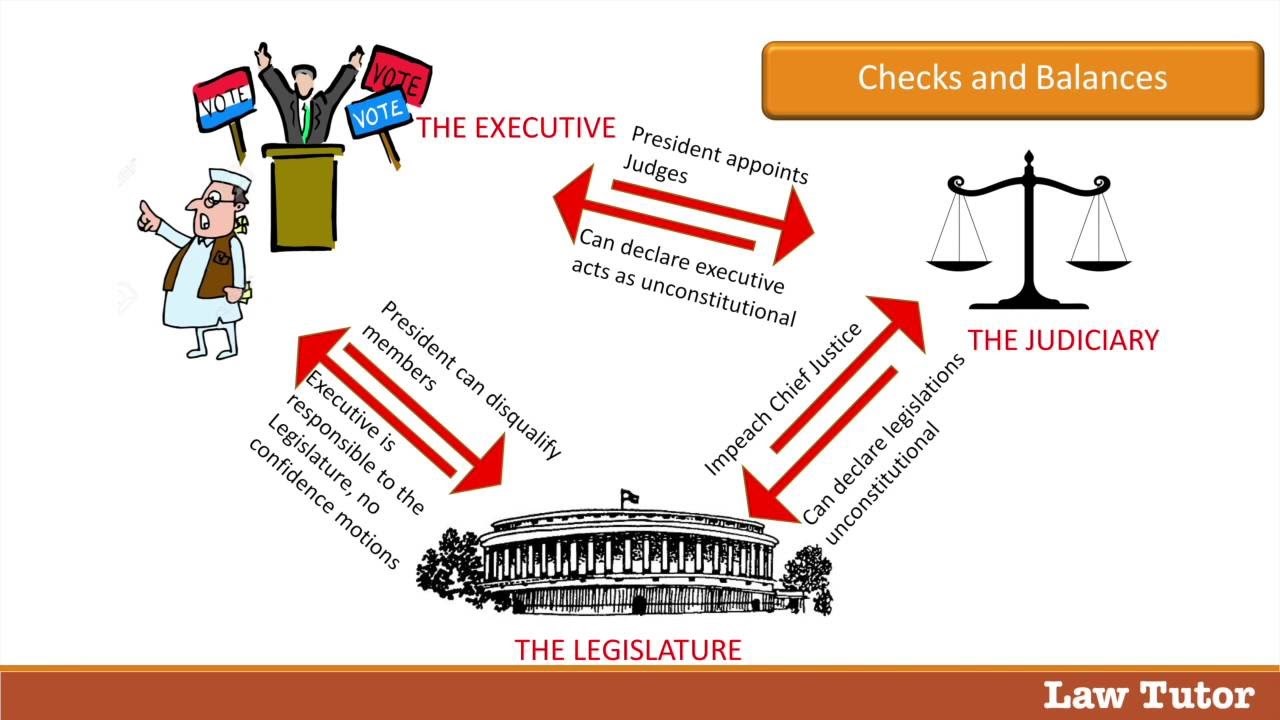 Decentralization  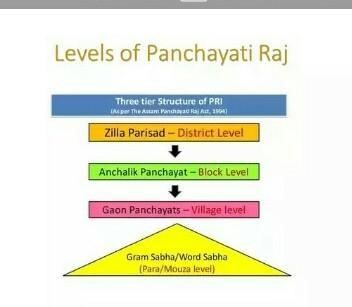 Federal nature of the IndianConstitution  Written Constitution  Dual government  Division of power  Independent judiciary  Bicameral legislature  Unitary nature of the IndianConstitution  Strong center  Single constitution  Single citizenship  Emergency provisions 	ARTICLES : 448 		PARTS : 25 		SCHEDULES :12  …… 		PROUD TO BE AN INDIAN  			JAI HIND   BONTI HAZARIKA M.N.C. BALIKA MAHAVIDYALAYA, NALBARI 